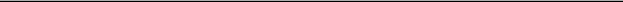 Public reporting burden for this collection of information is estimated to average two hours per response, including the time for reviewing instructions,searching existing data sources, gathering and maintaining the data needed, and completing and reviewing the collection of information. Send comments regarding this burden estimate or any other suggestions for reducing this burden to Donna Franklin, National Weather Service, 1325 East West Highway, Room 14456, Silver Spring, MD, 20910.Statement on confidentiality. Notwithstanding any other provisions of the law, no person is required to respond to, nor shall any person be subjected to a penalty for failure to comply with, a collection of information subject to the requirements of the Paperwork Reduction Act, unless that collection of information displays a currently valid OMB Control Number.Guideline 5:	Administrative Tools/Record Keeping	Verif	RenewalTsunami Hazard in Emergency Response PlanProcedure for reporting tsunami impacts and damage to the local NationalWeather Service Office in real-timeEOC Activation ProceduresWP Activation ProceduresLocal Warning System(s) Activation CriteriaYesYesYes Yes YesYesYesYes Yes YesWarning Point personnel has authority to activate Warning System (written)	Yes	YesTsunami evacuation routes documented	Yes	YesLast Visit by Emergency Manager to NWS Office	BiennialLast Visit by Emergency Manager to NWS Office	AnnualExercises	Topic(s):	Date:	Date:List any additional descriptions, narratives, or documentation on a separate sheetVerification Team Notes:Renewal Comments:Date:	Initials:Signature of Applying OfficialApplication Submitted by (print name):Office:	Title:Signature:	Date:NWS Personnel Receiving Application (print name):Date Received:Note: Please do not write in shaded areas.Community InformationCommunity InformationCommunity InformationCommunity InformationCommunity InformationCommunity InformationCommunity InformationCommunity InformationCommunity InformationCounty/City/TownCounty/City/TownPopulationPopulationPrimary Point of ContactPrimary Point of ContactPrimary Point of ContactSecondary Point of ContactSecondary Point of ContactSecondary Point of ContactSecondary Point of ContactSecondary Point of ContactSecondary Point of ContactNameNameOfficeOfficeTitleTitleMailingAddressMailingAddressCityCityState; ZIPState; ZIPPhonePhonee-maile-mailGuideline 1:	CommunicationsGuideline 1:	CommunicationsGuideline 1:	CommunicationsGuideline 1:	CommunicationsGuideline 1:	CommunicationsGuideline 1:	CommunicationsGuideline 1:	CommunicationsGuideline 1:	CommunicationsGuideline 1:	CommunicationsLocation of 24-Hour Warning PointLocation of 24-Hour Warning PointLocation of 24-Hour Warning PointLocation of Emergency Operations CenterLocation of Emergency Operations CenterLocation of Emergency Operations CenterLocation of Emergency Operations CenterLocation of Emergency Operations CenterLocation of Emergency Operations CenterVerification Team General Notes:Verification Team General Notes:Verification Team General Notes:Verification Team General Notes:Verification Team General Notes:Verification Team General Notes:Verification Team General Notes:Verification Team General Notes:Verification Team General Notes:Renewal Comments:Renewal Comments:Renewal Comments:Renewal Comments:Renewal Comments:Renewal Comments:Renewal Comments:Renewal Comments:Renewal Comments:Date:Date:Initials:Note: Please do not write in shaded areas.Note: Please do not write in shaded areas.Note: Please do not write in shaded areas.Note: Please do not write in shaded areas.Note: Please do not write in shaded areas.Note: Please do not write in shaded areas.Note: Please do not write in shaded areas.Note: Please do not write in shaded areas.Note: Please do not write in shaded areas.Guideline 2:	NWS Information Reception EquipmentGuideline 2:	NWS Information Reception EquipmentGuideline 2:	NWS Information Reception EquipmentGuideline 2:	NWS Information Reception EquipmentGuideline 2:	NWS Information Reception EquipmentGuideline 2:	NWS Information Reception EquipmentWarning Point	# Required 	    # Verif 	VerifEOC	# Required 	    # Verif 	EOC	# Required 	    # Verif 	EOC	# Required 	    # Verif 	VerifNOAA Weather Radio (Required if in range)NOAA Weather Radio (Required if in range)NOAA Weather Radio (Required if in range)NOAA Weather Radio (Required if in range)NOAA Weather Wire (Subscription)NOAA Weather Wire (Subscription)NOAA Weather Wire (Subscription)NOAA Weather Wire (Subscription)EMWINEMWINEMWINEMWINLaw Enforcement Teletype (LETS)Law Enforcement Teletype (LETS)Law Enforcement Teletype (LETS)Law Enforcement Teletype (LETS)Amateur RadioAmateur RadioAmateur RadioAmateur RadioPagers* (Warning reception)  	Pagers* (Warning reception) 	Pagers* (Warning reception) 	Pagers* (Warning reception) 	Television (Local network or cable TV)Television (Local network or Cable TV)Television (Local network or Cable TV)Television (Local network or Cable TV)Radio (AM/FM) - EAS receptionRadio (AM/FM) - EAS ReceptionRadio (AM/FM) - EAS ReceptionRadio (AM/FM) - EAS ReceptionNAWASNAWASNAWASNAWASInternet (Subscription for alerts)  	Internet (Subscription for alerts)  	Internet (Subscription for alerts)  	Internet (Subscription for alerts)  	Commercial Data Service 	Commercial Data Service 	Commercial Data Service 	Commercial Data Service 	Other* 	Other* 	Other* 	Other* 	Other* 	Other* 	Other* 	Other* 	List any additional capabilities on a separate sheetList any additional capabilities on a separate sheetList any additional capabilities on a separate sheetList any additional capabilities on a separate sheetList any additional capabilities on a separate sheetList any additional capabilities on a separate sheet*Capabilities needing explanation:*Capabilities needing explanation:*Capabilities needing explanation:*Capabilities needing explanation:*Capabilities needing explanation:*Capabilities needing explanation:Verification Team Notes:Verification Team Notes:Verification Team Notes:Verification Team Notes:Verification Team Notes:Verification Team Notes:Renewal Comments:Renewal Comments:Renewal Comments:Renewal Comments:Renewal Comments:Renewal Comments:Date:Initials:Initials:Note: Please do not write in shaded areas.Note: Please do not write in shaded areas.Note: Please do not write in shaded areas.Note: Please do not write in shaded areas.Note: Please do not write in shaded areas.Note: Please do not write in shaded areas.Guideline 3:Local Warning DisseminationLocal Warning DisseminationLocal Warning DisseminationLocal Warning DisseminationLocal Warning DisseminationLocal Warning DisseminationWarning Point	# Required 	    # Verif 	Warning Point	# Required 	    # Verif 	VerifEOC	# Required 	    # Verif 	EOC	# Required 	    # Verif 	EOC	# Required 	    # Verif 	VerifOutdoor Warning Siren(s)Outdoor Warning Siren(s)Outdoor Warning Siren(s)Outdoor Warning Siren(s)Outdoor Warning Siren(s)Cable TV OverrideCable TV OverrideCable TV OverrideCable TV OverrideCable TV OverridePlan for Sirens on Emergency VehiclesPlan for Sirens on Emergency VehiclesPlan for Sirens on Emergency VehiclesPlan for Sirens on Emergency VehiclesPlan for Sirens on Emergency VehiclesLocal Alert Broadcast System*Local Alert Broadcast System*Local Alert Broadcast System*Local Alert Broadcast System*Local Alert Broadcast System*Local Pager System* (For dissemination)Local Pager System* (For dissemination)Local Pager System* (For dissemination)Local Pager System* (For dissemination)Local Pager System* (For dissemination)Telephone Tree to Critical FacilitiesTelephone Tree to Critical FacilitiesTelephone Tree to Critical Facilities*Telephone Tree to Critical Facilities*Telephone Tree to Critical Facilities*Coordinated Area-Wide Radio Network*Coordinated Area-Wide Radio Network*Coordinated Area-Wide Radio Network*Coordinated Area-Wide Radio Network*Coordinated Area-Wide Radio Network*Local Flood Warning System*Local Flood Warning System*Local Flood Warning System*Local Flood Warning System*Local Flood Warning System*Other* 	Other* 	Other* 	Other* 	Other* 	Other* 	Other* 	Other* 	Other* 	Other* 	List any additional capabilities on a separate sheetList any additional capabilities on a separate sheetList any additional capabilities on a separate sheetList any additional capabilities on a separate sheetList any additional capabilities on a separate sheetList any additional capabilities on a separate sheetList any additional capabilities on a separate sheet*Capabilities needing explanation:*Capabilities needing explanation:*Capabilities needing explanation:*Capabilities needing explanation:*Capabilities needing explanation:*Capabilities needing explanation:*Capabilities needing explanation:Verification Team Notes:Verification Team Notes:Verification Team Notes:Verification Team Notes:Verification Team Notes:Verification Team Notes:Verification Team Notes:Renewal Comments:Renewal Comments:Renewal Comments:Renewal Comments:Renewal Comments:Renewal Comments:Renewal Comments:Date:Initials:Initials:Note: Please do not write in shaded areas.Note: Please do not write in shaded areas.Note: Please do not write in shaded areas.Note: Please do not write in shaded areas.Note: Please do not write in shaded areas.Note: Please do not write in shaded areas.Note: Please do not write in shaded areas.Local Government-Owned Buildings in Which Public Traffic is CommonLocal Government-Owned Buildings in Which Public Traffic is CommonLocal Government-Owned Buildings in Which Public Traffic is CommonLocal Government-Owned Buildings in Which Public Traffic is CommonLocal Government-Owned Buildings in Which Public Traffic is CommonLocal Government-Owned Buildings in Which Public Traffic is CommonLocal Government-Owned Buildings in Which Public Traffic is CommonOfficeLocation or AddressTone Alert  NOAA Weather RadioVerifVerifCommentsCommentsWarning PointEOCCity HallSchool SuperintendentVerification Team Notes:Verification Team Notes:Verification Team Notes:Verification Team Notes:Verification Team Notes:Verification Team Notes:Verification Team Notes:Renewal Comments:Renewal Comments:Renewal Comments:Renewal Comments:Renewal Comments:Renewal Comments:Renewal Comments:Date:Date:Initials:Note: Please do not write in shaded areas.Note: Please do not write in shaded areas.Note: Please do not write in shaded areas.Note: Please do not write in shaded areas.Note: Please do not write in shaded areas.Note: Please do not write in shaded areas.Note: Please do not write in shaded areas.Guideline 4:Guideline 4:Guideline 4:Community PreparednessCommunity PreparednessCommunity PreparednessCommunity PreparednessCommunity PreparednessCommunity PreparednessCommunity PreparednessAnnual Safety Talks	# Required 	    # Verif 	Annual Safety Talks	# Required 	    # Verif 	Annual Safety Talks	# Required 	    # Verif 	Annual Safety Talks	# Required 	    # Verif 	Annual Safety Talks	# Required 	    # Verif 	Annual Safety Talks	# Required 	    # Verif 	Annual Safety Talks	# Required 	    # Verif 	Annual Safety Talks	# Required 	    # Verif 	Annual Safety Talks	# Required 	    # Verif 	Annual Safety Talks	# Required 	    # Verif 	DateDateDateTopicTopicLocationLocationSpeakerSpeakerSpeaker12345List any additional safety talks on a separate sheetList any additional safety talks on a separate sheetList any additional safety talks on a separate sheetList any additional safety talks on a separate sheetList any additional safety talks on a separate sheetList any additional safety talks on a separate sheetList any additional safety talks on a separate sheetList any additional safety talks on a separate sheetList any additional safety talks on a separate sheetList any additional safety talks on a separate sheetCommunity Tsunami Awareness ProgramCommunity Tsunami Awareness ProgramCommunity Tsunami Awareness ProgramCommunity Tsunami Awareness ProgramCommunity Tsunami Awareness ProgramCommunity Tsunami Awareness ProgramCommunity Tsunami Awareness ProgramCommunity Tsunami Awareness ProgramCommunity Tsunami Awareness ProgramVerifDesignate/establish tsunami shelter/area in safe zone.Designate/establish tsunami shelter/area in safe zone.Designate/establish tsunami shelter/area in safe zone.Designate/establish tsunami shelter/area in safe zone.Designate/establish tsunami shelter/area in safe zone.Designate/establish tsunami shelter/area in safe zone.Designate/establish tsunami shelter/area in safe zone.Designate/establish tsunami shelter/area in safe zone.Designate/establish tsunami shelter/area in safe zone.Designate tsunami evacuation areas and evacuation routes, and install evacuation route signs.Designate tsunami evacuation areas and evacuation routes, and install evacuation route signs.Designate tsunami evacuation areas and evacuation routes, and install evacuation route signs.Designate tsunami evacuation areas and evacuation routes, and install evacuation route signs.Designate tsunami evacuation areas and evacuation routes, and install evacuation route signs.Designate tsunami evacuation areas and evacuation routes, and install evacuation route signs.Designate tsunami evacuation areas and evacuation routes, and install evacuation route signs.Designate tsunami evacuation areas and evacuation routes, and install evacuation route signs.Designate tsunami evacuation areas and evacuation routes, and install evacuation route signs.Provide written, locally specific tsunami hazard response material to public.Provide written, locally specific tsunami hazard response material to public.Provide written, locally specific tsunami hazard response material to public.Provide written, locally specific tsunami hazard response material to public.Provide written, locally specific tsunami hazard response material to public.Provide written, locally specific tsunami hazard response material to public.Provide written, locally specific tsunami hazard response material to public.Provide written, locally specific tsunami hazard response material to public.Provide written, locally specific tsunami hazard response material to public.Encourage schools to implement a tsunami hazard curriculum, practice evacuations, and provide safety material to staff and students.Encourage schools to implement a tsunami hazard curriculum, practice evacuations, and provide safety material to staff and students.Encourage schools to implement a tsunami hazard curriculum, practice evacuations, and provide safety material to staff and students.Encourage schools to implement a tsunami hazard curriculum, practice evacuations, and provide safety material to staff and students.Encourage schools to implement a tsunami hazard curriculum, practice evacuations, and provide safety material to staff and students.Encourage schools to implement a tsunami hazard curriculum, practice evacuations, and provide safety material to staff and students.Encourage schools to implement a tsunami hazard curriculum, practice evacuations, and provide safety material to staff and students.Encourage schools to implement a tsunami hazard curriculum, practice evacuations, and provide safety material to staff and students.Encourage schools to implement a tsunami hazard curriculum, practice evacuations, and provide safety material to staff and students.Number of annual tsunami awareness campaigns: 	Number of annual tsunami awareness campaigns: 	Number of annual tsunami awareness campaigns: 	Number of annual tsunami awareness campaigns: 	Number of annual tsunami awareness campaigns: 	Number of annual tsunami awareness campaigns: 	Number of annual tsunami awareness campaigns: 	Number of annual tsunami awareness campaigns: 	Number of annual tsunami awareness campaigns: 	Weather Radio Purchase ProgramWeather Radio Purchase ProgramWeather Radio Purchase ProgramWeather Radio Purchase ProgramWeather Radio Purchase ProgramWeather Radio Purchase ProgramWeather Radio Purchase ProgramWeather Radio Purchase ProgramWeather Radio Purchase ProgramWeather Radio Purchase ProgramHas your community/county developed a program to subsidize the purchase of Specific Area Message Encoder (SAME)equipped Weather Radios for its citizens?   (Not required)  Yes 		No 	Has your community/county developed a program to subsidize the purchase of Specific Area Message Encoder (SAME)equipped Weather Radios for its citizens?   (Not required)  Yes 		No 	Has your community/county developed a program to subsidize the purchase of Specific Area Message Encoder (SAME)equipped Weather Radios for its citizens?   (Not required)  Yes 		No 	Has your community/county developed a program to subsidize the purchase of Specific Area Message Encoder (SAME)equipped Weather Radios for its citizens?   (Not required)  Yes 		No 	Has your community/county developed a program to subsidize the purchase of Specific Area Message Encoder (SAME)equipped Weather Radios for its citizens?   (Not required)  Yes 		No 	Has your community/county developed a program to subsidize the purchase of Specific Area Message Encoder (SAME)equipped Weather Radios for its citizens?   (Not required)  Yes 		No 	Has your community/county developed a program to subsidize the purchase of Specific Area Message Encoder (SAME)equipped Weather Radios for its citizens?   (Not required)  Yes 		No 	Has your community/county developed a program to subsidize the purchase of Specific Area Message Encoder (SAME)equipped Weather Radios for its citizens?   (Not required)  Yes 		No 	Has your community/county developed a program to subsidize the purchase of Specific Area Message Encoder (SAME)equipped Weather Radios for its citizens?   (Not required)  Yes 		No 	Has your community/county developed a program to subsidize the purchase of Specific Area Message Encoder (SAME)equipped Weather Radios for its citizens?   (Not required)  Yes 		No 	If yes, provide details:If yes, provide details:If yes, provide details:If yes, provide details:If yes, provide details:If yes, provide details:If yes, provide details:If yes, provide details:If yes, provide details:If yes, provide details:Other Community Preparedness ActivitiesOther Community Preparedness ActivitiesOther Community Preparedness ActivitiesOther Community Preparedness ActivitiesOther Community Preparedness ActivitiesOther Community Preparedness ActivitiesOther Community Preparedness ActivitiesOther Community Preparedness ActivitiesOther Community Preparedness ActivitiesOther Community Preparedness ActivitiesDateDateActivityActivityLocationLocationOrganizerOrganizerOrganizerOrganizer123List any additional activities on a separate sheetList any additional activities on a separate sheetList any additional activities on a separate sheetList any additional activities on a separate sheetList any additional activities on a separate sheetList any additional activities on a separate sheetList any additional activities on a separate sheetList any additional activities on a separate sheetList any additional activities on a separate sheetList any additional activities on a separate sheetRenewal Comments:Renewal Comments:Renewal Comments:Renewal Comments:Renewal Comments:Renewal Comments:Renewal Comments:Renewal Comments:Renewal Comments:Renewal Comments:Date:Date:Initials:Initials:Note: Please do not write in shaded areas.Note: Please do not write in shaded areas.Note: Please do not write in shaded areas.Note: Please do not write in shaded areas.Note: Please do not write in shaded areas.Note: Please do not write in shaded areas.Note: Please do not write in shaded areas.Note: Please do not write in shaded areas.Note: Please do not write in shaded areas.Note: Please do not write in shaded areas.Site Verification Team SignaturesSite Verification Team SignaturesPrint Name:Print Name:Office:Title:Signature:Date:Print Name:Print Name:Office:Title:Signature:Date:Print Name:Print Name:Office:Title:Signature:Date:Print Name:Print Name:Office:Title:Signature:Date:Signature in Renewal YearSignature in Renewal YearApplication Submitted by: (print name):Application Submitted by: (print name):Office:Title:Signature:Date:NWS Personnel Receiving Application (print name):NWS Personnel Receiving Application (print name):Date Received:Date Received: